[Check against delivery]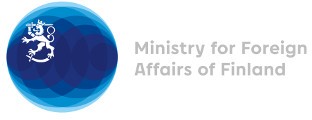 39 Session of the UPR working group Recommendations by Finland to Greece1 November 2021Finland highly appreciates the engagement of Greece in the UPR process and commends Greece for the progress made in its migration policy. Finland wishes to recommend the following: Firstly, to ensure adequate living conditions and access to services for refugees, asylum-seekers and irregular migrants in reception facilities, with particular attention to those in vulnerable situations.Secondly, to implement concrete measures to raise public awareness on women’s rights, including by offering training for judges, prosecutors, police officers, health-service providers and school staff, in order to ensure women’s rights fully in all areas of public life.Thank you. 